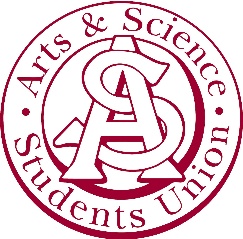 Arts & Science Students’ Union AgendaOctober 15, 2018Arts Building Room 200Regrets: Arhum Niaz, Hailee Parsons, Palak Dhillon, Frances Trotter, Travis Hebert, Lydia Sauder, Aurora Lepe, Parnaz Etemadi, Braden Dubois, Sean Furber 1. Adoption of agendaMotioned by Richard WilliamsSeconded by Hunter Martin2. Recognized treaty 6 territory3. Executive Reports3.1	Presidential reports3.2	Committee reports 3.2.1 VP Williams3.2.2 VP Jaisee3.2.3 VP Jessee3.2.4 VP Ashworth4. Students’ Councils Report	4.1	Member of Students’ Councils report5. Other BusinessPresident ReportOlena was not here today, Emma took over We’re still looking to find an indigenous student to represent the indigenous student’s councilRichard Williams - VP Academic We were hoping to open up the application today but that didn’t happenPlanning on opening applications in the month of November Tasnim Jaisee – VP MarketingInstagram fall contest has closedWe’ll be picking a winner today Marketing will be busy making posters for external committee’s planned eventsJayda Jessee – VP External Movie night will be moved to October 29th We’ll be showing the movie It at 7:00Our budget for the movie night is $70 but we’ll need to bump it up $30We’re looking into the Pepsi budget for drinks provided by the USSUMotion to increase budget to $100 Motioned by JacksonSeconded by NadiaEmma Ashworth – VP Operation and FinanceWe’ve made $5875 through locker sales so farRemember that all locker sales are final, there is no return policyHalloween Fran and I decorated the officeWe only spent $110 after returning the paint we purchasedAccidently got acrylic instead of window paintOlena found a cheaper mouse on KijijiOur new chair is finally hereInternal committee will be going over funding requests todayWe’ll tell you if those get passed next weekInternal committee will try out a “club spotlight”We’ve emailed all ratified clubs information about it25 clubs have emailed back Winner club will win funds for a pizza partyWe will pick the winning club after this meeting We’ll let you guys know the winner next weekCarlos Pimentel – Member of Students’ Councils No reportOther BusinessThere will be a USSU by-election held this weekMake sure to vote!Meeting Adjourned Motioned Jayda JesseeSeconded by Amber Jackson